                                                                                                                                                     Приложение  Вид маршрутов___муниципальные_____________________________                           Утвержден постановлением администрации                    (муниципальные, межмуниципальные, межсубъектные)                           Весьегонского района  от  29.09.2014  №   571                                                                                                                                                           Наименование уполномоченного органа, открывшего маршрут                                                                               Администрация Весьегонского районаРеестр   внутримуниципальных маршрутов пассажирских перевозок автомобильным транспортом в Весьегонском районе на  2014 год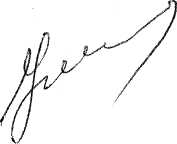 И.о.главы администрации Весьегонского района      ___________________________________     И.И. Угнивенко                                                                              (Должность лица, подписавшего реестр)                                                                                 ( подпись Ф.И.О.)                                                                                                     «29» сентября 2014 г.                             Дата подписания реестраномер маршрута по рееструНомер маршрута по паспортуВид маршрута (социальный/общего пользования)Наименование маршрутаВид транспорта/маркаПротяженность маршрутаСведения о перевозчике№договора13СОЦИАЛЬНЫЙВесьегонск-Чурилково-ПротивьеПАЗ-423458,7кмООО «СВТК»ИНН  6906011394№ 4427СОЦИАЛЬНЫЙВесьегонск-Гора-Алферово-ЛошицыПАЗ-320549,6кмООО «СВТК»ИНН  6906011394№4436СОЦИАЛЬНЫЙВесьегонск-ИванГора-ОвинищиПАЗ-320549,3кмООО «СВТК»ИНН  6906011394№44415СОЦИАЛЬНЫЙВесьегонск-Кесьма-ТимошкиноПАЗ-320545,0кмООО «СВТК»ИНН  6906011394№4459СОЦИАЛЬНЫЙВесьегонск-НикулиноПАЗ-320530,5кмООО «СВТК»ИНН  6906011394№4465СОЦИАЛЬНЫЙВесьегонск-Б.ОвсяниковоПАЗ-320539,5кмООО «СВТК»ИНН  6906011394№4472СОЦИАЛЬНЫЙВесьегонск-ДюдиковоПАЗ-423456,0кмООО «СВТК»ИНН  6906011394№44811СОЦИАЛЬНЫЙВесьегонск-ЛюбегощиПАЗ-320540,5кмООО «СВТК»ИНН  6906011394№448а13СОЦИАЛЬНЫЙВесьегонск-Любегощи-АлферовоПАЗ-320546,5кмООО «СВТК»ИНН  6906011394№44